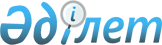 О внесении изменений и дополнений в нормативное постановление Верховного Суда Республики Казахстан от 6 октября 2017 года № 7 "О некоторых вопросах применения судами норм Особенной части Кодекса Республики Казахстан об административных правонарушениях"Нормативное постановление Верховного Суда Республики Казахстан от 31 мая 2019 года № 4
      1. Внести в вышеуказанное нормативное постановление Верховного Суда Республики Казахстан следующие изменения и дополнения: 
      1) в пункте 3:    
      цифры "133" заменить цифрами "132",   
      слово "продавца" заменить словом "работника"; 
      2) пункт 5 исключить; 
      3) в пункте 6 слова "пункта 3 статьи 404" заменить словами "пункта 2 статьи 499, пункта 3 статьи 527";     
      4) пункт 7 изложить в следующей редакции:   
      "7. Санкцией части пятой статьи 281 КоАП предусмотрено дополнительное административное взыскание в виде конфискации нефтепродуктов, табачных изделий, являющихся непосредственными предметами совершения административного правонарушения, и (или) доходов, полученных вследствие совершения правонарушения, или без таковой. В случае принятия решения о применении данного дополнительного взыскания и при отсутствии возможности конфисковать нефтепродукты или табачные изделия следует обращать конфискацию на доходы от их реализации в размере, установленном уполномоченным органом в ходе досудебного производства по делу."; 
      5) в пункте 9 абзацы первый и второй исключить;  
      6) в пункте 14 слова "статьей 460" заменить словами "частью первой статьи 460";  
      7) в пункте 18 абзац второй изложить в следующей редакции:    
      "Административная ответственность иммигранта из Российской Федерации по части первой статьи 517 КоАП наступает в случае его пребывания в Республике Казахстан без регистрации в органах внутренних дел сроком до трех суток после истечения 30-ти дней пребывания на территории Республики Казахстан."; 
      8) в пункте 19 слова "указанных в части первой статьи 517 КоАП" исключить; 
      9) в пункте 20 абзацы второй и третий исключить; 
      10) в пункте 22 абзац первый изложить в следующей редакции: 
      "Недекларирование или недостоверное таможенное декларирование товаров, перемещаемых либо перемещенных через таможенную границу Евразийского экономического союза, влечет ответственность по части первой статьи 551 КоАП только в случае, когда такие деяния дают основание для освобождения от уплаты таможенных платежей, налогов, занижения размера таможенных платежей, налогов, специальных, антидемпинговых, компенсационных пошлин либо влекут неисполнение или ненадлежащее исполнение обязанности по их уплате."; 
      11) в пункте 23 слова "установленных", "обеспечения безопасности" исключить;
      12) в пункте 26 слова "подпунктом 1) пункта 8 раздела 24 Правил дорожного движения" заменить словами "подпунктом 1) пункта 12 раздела 24 Правил дорожного движения, что в зависимости от обстоятельств влечет ответственность по части второй статьи 615 либо части второй статьи 633 КоАП";  
      13) пункты 27, 28, 29 изложить в следующей редакции:   
      "27. При управлении транспортным средством водителем, лишенным права управления транспортным средством, его действия квалифицируются по части третьей статьи 612 КоАП, за исключением совершения правонарушений, предусмотренных частью пятой статьи 596, частью третьей статьи 610, частью третьей статьи 611, частями 3-1 и седьмой статьи 613 КоАП. Дополнительной квалификации такие действия по статье 669 КоАП не подлежат. 
      28. Предоставление в неполном объеме адвокату запрашиваемых им документов, материалов или сведений, требуемых для осуществления его профессиональных обязанностей, следует рассматривать как непредоставление таких документов адвокату в установленные законодательством сроки, что влечет административную ответственность по статье 668 Кодекса, если эти действия не имеют признаков уголовно наказуемого деяния.
      29. При рассмотрении дел об административных правонарушениях по статье 669 КоАП судам следует учитывать, что отсутствие у должника реальной возможности исполнить судебный акт в определенной его части либо в полном объеме исключает возможность привлечения лица к ответственности по данной статье. При этом судам следует исходить из того, что должник обязан самостоятельно принять все зависящие от него меры и самым активным образом содействовать исполнению возложенной на него обязанности по исполнению судебного акта и исполнительного документа. Неисполнение постановлений и иных законных требований судебного исполнителя, за исключением требования об исполнении исполнительного документа в целом, влечет ответственность по частям первой и второй статьи 670 КоАП.
      В случае неуплаты наложенного судом на лицо штрафа по истечении срока, предусмотренного частью первой статьи 893 КоАП, или по истечении срока отсрочки, предусмотренной статьей 888 КоАП, такое лицо подлежит ответственности по статье 669 КоАП независимо от обращения постановления к принудительному исполнению.".
      2. Согласно статье 4 Конституции Республики Казахстан настоящее нормативное постановление включается в состав действующего права, является общеобязательным и вводится в действие со дня первого официального опубликования.  
					© 2012. РГП на ПХВ «Институт законодательства и правовой информации Республики Казахстан» Министерства юстиции Республики Казахстан
				
      Председатель Верховного Суда  
Республики Казахстан

Ж. Асанов   

      Судья Верховного Суда   
Республики Казахстан,   
секретарь пленарного заседания

Г. Альмагамбетова    
